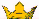 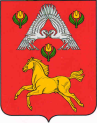 СЕЛЬСКАЯ  ДУМАВЕРХНЕПОГРОМЕНСКОГО СЕЛЬСКОГО ПОСЕЛЕНИЯСРЕДНЕАХТУБИНСКОГО  РАЙОНА    ВОЛГОГРАДСКОЙ  ОБЛАСТИ  Р Е Ш Е Н И Еот 07 февраля  2018 г. № 114/204Об утверждении отчета территориальной административной комиссии об административных правонарушениях за 2017 год     Заслушав и обсудив информацию главы Верхнепогроменского сельского поселения К.К. Башулова о работе территориальной административной комиссии Верхнепогроменского сельского поселения Среднеахтубинского муниципального района по рассмотрению дел  об  административных правонарушениях  за 2017 год, сельская Дума Верхнепогроменского сельского поселения  р е ш и л а :Утвердить прилагаемый отчет территориальной административной комиссии Верхнепогроменского сельского поселения Среднеахтубинского муниципального района по рассмотрению дел об административных правонарушениях за 2017 год.3. Настоящее решение подлежит обнародованию на официальном сайте администрации Думы Верхнепогроменского сельского поселения  и вступает в силу со дня его официального опубликования.Глава Верхнепогроменского сельского поселения                                                                      К.К. БашуловИсх. от 20 декабря 2017г. № 885  ОТЧЕТ     территориальной административной комиссии  Верхнепогроменского сельского поселения                                           по рассмотрению дел об административных правонарушениях за 2017 г. Таблица 1Таблица 2Председатель Верхнепогроменского сельского поселения                    _____________________                            __ А.М.Королёва ____№ п/пСтатья Кодекса Волгоградской области об административной ответственностиПоступило протоколов об административных правонарушенияхПоступило протоколов об административных правонарушенияхВозвращено протоколов должностным лицам и органам, их составившимВозвращено протоколов должностным лицам и органам, их составившимНаправлено протоколов по подведомственностиНаправлено протоколов по подведомственностиРассмотрено дел, всегоРассмотрено дел, всегоВынесено постановленийВынесено постановленийВынесено постановленийВынесено постановленийВынесено постановленийВынесено постановленийПрименено административных наказаний в виде штрафов на общую сумму (рублей) Применено административных наказаний в виде штрафов на общую сумму (рублей) Отменено в судебном порядке постановлений о наложении административного наказания в виде штрафаОтменено в судебном порядке постановлений о наложении административного наказания в виде штрафаОтменено в судебном порядке постановлений о наложении административного наказания в виде штрафаОтменено в судебном порядке постановлений о наложении административного наказания в виде штрафаИсполнено постановлений о назначении административного наказания в виде штрафаИсполнено постановлений о назначении административного наказания в виде штрафаИсполнено постановлений о назначении административного наказания в виде штрафаИсполнено постановлений о назначении административного наказания в виде штрафаКоличество постановлений, переданных судебному приставу-исполнителю для исполненияКоличество постановлений, переданных судебному приставу-исполнителю для исполнения№ п/пСтатья Кодекса Волгоградской области об административной ответственностиПоступило протоколов об административных правонарушенияхПоступило протоколов об административных правонарушенияхВозвращено протоколов должностным лицам и органам, их составившимВозвращено протоколов должностным лицам и органам, их составившимНаправлено протоколов по подведомственностиНаправлено протоколов по подведомственностиРассмотрено дел, всегоРассмотрено дел, всегоо прекращении производства по делуо прекращении производства по делуо назначении административных наказанийо назначении административных наказанийо назначении административных наказанийо назначении административных наказанийПрименено административных наказаний в виде штрафов на общую сумму (рублей) Применено административных наказаний в виде штрафов на общую сумму (рублей) всеговсегона общую сумму (рублей)на общую сумму (рублей)всеговсегона общую сумму (рублей)на общую сумму (рублей)Количество постановлений, переданных судебному приставу-исполнителю для исполненияКоличество постановлений, переданных судебному приставу-исполнителю для исполнения№ п/пСтатья Кодекса Волгоградской области об административной ответственностиПоступило протоколов об административных правонарушенияхПоступило протоколов об административных правонарушенияхВозвращено протоколов должностным лицам и органам, их составившимВозвращено протоколов должностным лицам и органам, их составившимНаправлено протоколов по подведомственностиНаправлено протоколов по подведомственностиРассмотрено дел, всегоРассмотрено дел, всегоо прекращении производства по делуо прекращении производства по делув виде предупреждения в виде предупреждения в виде штрафав виде штрафаПрименено административных наказаний в виде штрафов на общую сумму (рублей) Применено административных наказаний в виде штрафов на общую сумму (рублей) всеговсегона общую сумму (рублей)на общую сумму (рублей)всеговсегона общую сумму (рублей)на общую сумму (рублей)Количество постановлений, переданных судебному приставу-исполнителю для исполненияКоличество постановлений, переданных судебному приставу-исполнителю для исполненияСтатья Кодекса Волгоградской области об административной ответственностипредыдущий периодотчетный периодпредыдущий периодотчетный периодпредыдущий периодотчетный периодпредыдущий периодотчетный периодпредыдущий периодотчетный периодпредыдущий периодотчетный периодпредыдущий периодотчетный периодпредыдущий периодотчетный периодпредыдущий периодотчетный периодпредыдущий периодотчетный периодпредыдущий Периодотчетный периодпредыдущий периодотчетный периодпредыдущий периодотчетный периодСтатья Кодекса Волгоградской области об административной ответственностипредыдущий периодотчетный периодпредыдущий периодотчетный периодпредыдущий периодотчетный периодпредыдущий периодотчетный периодпредыдущий периодотчетный периодпредыдущий периодотчетный периодпредыдущий периодотчетный периодпредыдущий периодотчетный периодпредыдущий периодотчетный периодпредыдущий периодотчетный периодпредыдущий Периодотчетный периодпредыдущий периодотчетный периодпредыдущий периодотчетный периодСтатья Кодекса Волгоградской области об административной ответственностипредыдущий периодотчетный периодпредыдущий периодотчетный периодпредыдущий периодотчетный периодпредыдущий периодотчетный периодпредыдущий периодотчетный периодпредыдущий периодотчетный периодпредыдущий периодотчетный периодпредыдущий периодотчетный периодпредыдущий периодотчетный периодпредыдущий периодотчетный периодпредыдущий Периодотчетный периодпредыдущий периодотчетный периодпредыдущий периодотчетный периодСтатья Кодекса Волгоградской области об административной ответственностипредыдущий периодотчетный периодпредыдущий периодотчетный периодпредыдущий периодотчетный периодпредыдущий периодотчетный периодпредыдущий периодотчетный периодпредыдущий периодотчетный периодпредыдущий периодотчетный периодпредыдущий периодотчетный периодпредыдущий периодотчетный периодпредыдущий периодотчетный периодпредыдущий Периодотчетный периодпредыдущий периодотчетный периодпредыдущий периодотчетный периодСтатья Кодекса Волгоградской области об административной ответственностипредыдущий периодотчетный периодпредыдущий периодотчетный периодпредыдущий периодотчетный периодпредыдущий периодотчетный периодпредыдущий периодотчетный периодпредыдущий периодотчетный периодпредыдущий периодотчетный периодпредыдущий периодотчетный периодпредыдущий периодотчетный периодпредыдущий периодотчетный периодпредыдущий Периодотчетный периодпредыдущий периодотчетный периодпредыдущий периодотчетный периодСтатья Кодекса Волгоградской области об административной ответственностипредыдущий периодотчетный периодпредыдущий периодотчетный периодпредыдущий периодотчетный периодпредыдущий периодотчетный периодпредыдущий периодотчетный периодпредыдущий периодотчетный периодпредыдущий периодотчетный периодпредыдущий периодотчетный периодпредыдущий периодотчетный периодпредыдущий периодотчетный периодпредыдущий Периодотчетный периодпредыдущий периодотчетный периодпредыдущий периодотчетный периодСтатья Кодекса Волгоградской области об административной ответственностипредыдущий периодотчетный периодпредыдущий периодотчетный периодпредыдущий периодотчетный периодпредыдущий периодотчетный периодпредыдущий периодотчетный периодпредыдущий периодотчетный периодпредыдущий периодотчетный периодпредыдущий периодотчетный периодпредыдущий периодотчетный периодпредыдущий периодотчетный периодпредыдущий Периодотчетный периодпредыдущий периодотчетный периодпредыдущий периодотчетный период1234567891011121314151617181920212223242526272818.763400006341112361180007000104000024200020002628.141000001100001010000000000001036.40200000200020000000000000046.502000002000002020000000020200000514.9.302000002000002030000000000002ИТОГО:ИТОГО:7400000740111257159000120001040000262000400038№ п/пСтатья Кодекса Волгоградской области об административной ответственностиПоступило протоколов об административных правонарушениях и иных материалов от уполномоченных органов (должностных лиц)Поступило протоколов об административных правонарушениях и иных материалов от уполномоченных органов (должностных лиц)Поступило протоколов об административных правонарушениях и иных материалов от уполномоченных органов (должностных лиц)Поступило протоколов об административных правонарушениях и иных материалов от уполномоченных органов (должностных лиц)Поступило протоколов об административных правонарушениях и иных материалов от уполномоченных органов (должностных лиц)Поступило протоколов об административных правонарушениях и иных материалов от уполномоченных органов (должностных лиц)Поступило протоколов об административных правонарушениях и иных материалов от уполномоченных органов (должностных лиц)Поступило протоколов об административных правонарушениях и иных материалов от уполномоченных органов (должностных лиц)Поступило постановлений прокурора о возбуждении дел об административных правонарушенияхПоступило постановлений прокурора о возбуждении дел об административных правонарушенияхНаправлено представлений по делам об административных правонарушенияхНаправлено представлений по делам об административных правонарушенияхНаправлено представлений по делам об административных правонарушенияхКоличество возбужденных уполномоченными членами территориальной административной комиссии дел об административном правонарушении, предусмотренном частью 1 статьи  20.25 Кодекса Российской Федерации об административных правонарушенияхКоличество возбужденных уполномоченными членами территориальной административной комиссии дел об административном правонарушении, предусмотренном частью 1 статьи  20.25 Кодекса Российской Федерации об административных правонарушенияхКоличество возбужденных уполномоченными членами территориальной административной комиссии дел об административном правонарушении, предусмотренном частью 1 статьи  20.25 Кодекса Российской Федерации об административных правонарушенияхКоличество возбужденных уполномоченными членами территориальной административной комиссии дел об административном правонарушении, предусмотренном частью 1 статьи  20.25 Кодекса Российской Федерации об административных правонарушенияхКоличество принесенных прокурором протестов по делам об административных правонарушенияхКоличество принесенных прокурором протестов по делам об административных правонарушенияхКоличество принесенных прокурором протестов по делам об административных правонарушенияхКоличество принесенных прокурором протестов по делам об административных правонарушенияхКоличество исполненных службой судебных приставов постановлений по делам об административных правонарушенияхКоличество исполненных службой судебных приставов постановлений по делам об административных правонарушениях№ п/пСтатья Кодекса Волгоградской области об административной ответственностивсегов том числе от:в том числе от:в том числе от:в том числе от:в том числе от:в том числе от:в том числе от:Поступило постановлений прокурора о возбуждении дел об административных правонарушенияхПоступило постановлений прокурора о возбуждении дел об административных правонарушенияхНаправлено представлений по делам об административных правонарушенияхНаправлено представлений по делам об административных правонарушенияхНаправлено представлений по делам об административных правонарушенияхКоличество возбужденных уполномоченными членами территориальной административной комиссии дел об административном правонарушении, предусмотренном частью 1 статьи  20.25 Кодекса Российской Федерации об административных правонарушенияхКоличество возбужденных уполномоченными членами территориальной административной комиссии дел об административном правонарушении, предусмотренном частью 1 статьи  20.25 Кодекса Российской Федерации об административных правонарушенияхКоличество возбужденных уполномоченными членами территориальной административной комиссии дел об административном правонарушении, предусмотренном частью 1 статьи  20.25 Кодекса Российской Федерации об административных правонарушенияхКоличество возбужденных уполномоченными членами территориальной административной комиссии дел об административном правонарушении, предусмотренном частью 1 статьи  20.25 Кодекса Российской Федерации об административных правонарушенияхКоличество принесенных прокурором протестов по делам об административных правонарушенияхКоличество принесенных прокурором протестов по делам об административных правонарушенияхКоличество принесенных прокурором протестов по делам об административных правонарушенияхКоличество принесенных прокурором протестов по делам об административных правонарушенияхКоличество исполненных службой судебных приставов постановлений по делам об административных правонарушенияхКоличество исполненных службой судебных приставов постановлений по делам об административных правонарушениях№ п/пСтатья Кодекса Волгоградской области об административной ответственностивсегодолжностных лиц органов внутренних дел (полиции), а также должностных лиц органа, указанного в части 3.2 статьи 2.9 Кодекса Волгоградской области об административной ответственностичленов территориальной административной комиссии, не являющихся должностными лицами органов, перечисленных в частях 3, 4 статьи 2.9 Кодекса Волгоградской области  об административной ответственностидолжностных лиц государственных органов Волгоградской области, их учреждений, указанных в части 3 статьи 2.9 Кодекса Волгоградской области об административной ответственностидолжностных лиц государственных органов Волгоградской области, их учреждений, указанных в части 3 статьи 2.9 Кодекса Волгоградской области об административной ответственностидолжностными лицами органов местного самоуправления, их учреждений, указанных в части 4 статьи 2.9 Кодекса Волгоградской области об административной ответственностидолжностными лицами органов местного самоуправления, их учреждений, указанных в части 4 статьи 2.9 Кодекса Волгоградской области об административной ответственностиВсегоВсегоиз них исполненоиз них исполненовсегоиз них окончено вынесением постановления о назначении административного наказанияиз них окончено вынесением постановления о назначении административного наказаниявсеговсегоиз них удовлетвореноиз них удовлетворено12345566778899101111121213131414151518.734066000000000000000000026.42011000000000000000000036.52414.9.32ИТОГО:70770000000000000000000